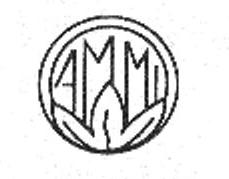 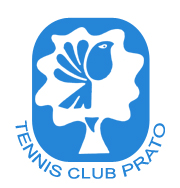 					CONFERENZA		                               “MALATTIE AUTOIMMUNI SISTEMICHE:        		DIFFICOLTA' D'INQUADRAMENTO 		E  	RITARDO DIAGNOSTICO”RELATORE      Dott.  LORENZO EMMIResponsabile del Centro di Riferimento Regionale per le Malattie Autoimmuni SistemicheDirettore della SODs Lupus Clinic pressol'Azienda Ospedaliera di Careggi   Giovedi 29 Maggio 2014 ORE 21.00Tennis Club Prato Via Firenze, 95Per chi lo desidera la conferenza sarà preceduta alle 19.30 da un' apericena al costo di 20 €.Per prenotazioni chiamare 3336708087 oppure 3204399541 